	Latchford St James Primary School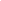 Key achievements to date:Areas for further improvement and baseline evidence of need:Employing specialists has allowed us to set up and run extra after-school clubs a week in addition to the staff led sporting clubs which run weekly.All children receive a minimum of 2hours of quality PE a week in all classes all year round. A bank of resources has been created to ensure that we have access to a wide range of activities particularly for the new staff who will be teaching during the next academic year. We have invested heavily in CPD so staff are fully confident teaching PE and with the progression of skills.We have started to enter competitions and attend Warrington Sports Partnership events.We have welcomed parents back and hosted a sports day for the children.We will be applying for the bronze school games mark when the window is open.Continue to develop club participation within all groups with particular focus on inactive children joining sporting after-school clubs. Continue to attend competitions and host competitions to promote PE and inter school competitions.Apply for the silver school games mark.Continue to highlight any CPD needs for staff and address these as we have new staff starting in the next academic year.Attend a range of intra-school enabling children from year 1 to year 6 opportunities to compete within a safe and structured environment. Complete a whole school assessment to identify those children currently not taking part in any afterschool clubs or physical activity outside of school. These children will then be targeted for intervention at lunchtimes to ensure they are participating in physical activity through the Motiv8 programme.Offer a range of workshops where specialist providers have come into school to deliver workshops to children from Reception to Year 6.Meeting national curriculum requirements for swimming and water safetyPlease complete all of the below:What percentage of your current Year 6 cohort swim competently, confidently and proficiently over a distance of at least 25 metres?N.B. Even though your children may swim in another year please report on their attainment on leavingprimary school.60%What percentage of your current Year 6 cohort use a range of strokes effectively [for example, front crawl, backstroke and breaststroke]?60%What percentage of your current Year 6 cohort perform safe self-rescue in different water-based situations?62.5%Schools can choose to use the Primary PE and Sport Premium to provide additional provision for swimming but this must be for activity over and above the national curriculum requirements. Have you used it in this way?NoAcademic Year: 2021/22Total fund allocated: £19,111Date Updated:17/05/2022Date Updated:17/05/2022Key indicator 1: The engagement of all pupils in regular physical activity – Chief Medical Officer guidelines recommend that primary school children undertake at least 30 minutes of physical activity a day in schoolKey indicator 1: The engagement of all pupils in regular physical activity – Chief Medical Officer guidelines recommend that primary school children undertake at least 30 minutes of physical activity a day in schoolKey indicator 1: The engagement of all pupils in regular physical activity – Chief Medical Officer guidelines recommend that primary school children undertake at least 30 minutes of physical activity a day in schoolKey indicator 1: The engagement of all pupils in regular physical activity – Chief Medical Officer guidelines recommend that primary school children undertake at least 30 minutes of physical activity a day in schoolPercentage of total allocation:Key indicator 1: The engagement of all pupils in regular physical activity – Chief Medical Officer guidelines recommend that primary school children undertake at least 30 minutes of physical activity a day in schoolKey indicator 1: The engagement of all pupils in regular physical activity – Chief Medical Officer guidelines recommend that primary school children undertake at least 30 minutes of physical activity a day in schoolKey indicator 1: The engagement of all pupils in regular physical activity – Chief Medical Officer guidelines recommend that primary school children undertake at least 30 minutes of physical activity a day in schoolKey indicator 1: The engagement of all pupils in regular physical activity – Chief Medical Officer guidelines recommend that primary school children undertake at least 30 minutes of physical activity a day in school6%School focus with clarity on intended impact on pupils:Actions to achieve:Funding allocated:Evidence and impact:Sustainability and suggested next steps:We provide a broad and balanced programme of physical education and we believe that every child should have activities designed to be enjoyable, purposeful and regular. Through providing positive experiences, a lifelong interest in physical activity encouraged. The range of physical activities is wide and includes athletics, dance, games, gymnastics, swimming and outdoor education sessions.Offer a variety of activities at breaks and lunchtimes for all children to access.Embed physical activity into the school day through active playground time and formal and informal teaching of extra-curricular sport.To provide children with the opportunity to take part in sports which they would not usual have the opportunity to take part in for example, fencing.Develop the role of midday assistants to improve the activity level and activities provided for the children in their lunchtimes. Purchase the necessary equipment so that the children have enough to use during their breaks.£1,113.67Pupils accessing a playground that is safe and its layout and equipment lends itself to physical activities. Pupils increase fitness level and are actively involved in PE lessons (both inactive and active children).A higher percentage of children receiving their daily amount of sport.A higher percentage of children leading a more active lifestyle.Midday assistants have a timetable of activities to offer which changes each day to allow for well organised and equipped sessions for all ages.Pupils develop habit of engaging physical activities.Monitor to ensure the level of physical activities is sustained in length and frequency.Introduce different activities to motivate and develop strength and stamina.Playground zoning and midday training for positive, active playtimes for all. Training and development of Play Leaders with trained teacher and midday staff.Key indicator 2: The profile of PESSPA being raised across the school as a tool for whole school improvementKey indicator 2: The profile of PESSPA being raised across the school as a tool for whole school improvementKey indicator 2: The profile of PESSPA being raised across the school as a tool for whole school improvementKey indicator 2: The profile of PESSPA being raised across the school as a tool for whole school improvementPercentage of total allocation:Key indicator 2: The profile of PESSPA being raised across the school as a tool for whole school improvementKey indicator 2: The profile of PESSPA being raised across the school as a tool for whole school improvementKey indicator 2: The profile of PESSPA being raised across the school as a tool for whole school improvementKey indicator 2: The profile of PESSPA being raised across the school as a tool for whole school improvement43%School focus with clarity on intended impact on pupils:Actions to achieve:Funding allocated:Evidence and impact:Sustainability and suggested next steps:Support and involve the least active children by providing targeted activities and extending school sports.Celebrations during assemblies to promote the achievements of children who have represented the school. Focus on both attitude and achievement. Sports celebration board – children’s points and achievements updated regularly.Adults model use of equipment and teach how to lead simple activities to encourage club participation.Subject specialists to be sourced to deliver a variety of elite sporting experiences across the academic year e.g. rugby league, tennis and skateboarding to name a few.£8,240.50Midday assistants to work with KS1 to lead games with those identified as inactive. Number of inactive children in KS1 now in clubs has increased over the academic year.Pupils attainment in PE has increased and pupils’ fitness has improved. Curriculum has been adapted to suit individual’s needs affecting the attainment of children across school.Clubs established and adults confident to run. Staff and specialist run clubs each week.Planning for sustained progress in place.Increased number of inactive children get involved in physical activities – long term positive impact on health and wellbeing. Key indicator 3: Increased confidence, knowledge and skills of all staff in teaching PE and sportKey indicator 3: Increased confidence, knowledge and skills of all staff in teaching PE and sportKey indicator 3: Increased confidence, knowledge and skills of all staff in teaching PE and sportKey indicator 3: Increased confidence, knowledge and skills of all staff in teaching PE and sportPercentage of total allocation:Key indicator 3: Increased confidence, knowledge and skills of all staff in teaching PE and sportKey indicator 3: Increased confidence, knowledge and skills of all staff in teaching PE and sportKey indicator 3: Increased confidence, knowledge and skills of all staff in teaching PE and sportKey indicator 3: Increased confidence, knowledge and skills of all staff in teaching PE and sport44%School focus with clarity on intendedimpact on pupils:Actions to achieve:Fundingallocated:Evidence and impact:Sustainability and suggestednext steps:Provide staff with professional development, mentoring, training and resources to help them teach PE effectively.Purchase support package from Livewire for curriculum development support. Refresher sessions for staff who teach PE throughout the year. Further support/conversations during CPD opportunities with PE lead and specialist staff.PE Lead to attend meetings led by LiveWire, SGO and cluster meetings both in person and online virtually.£8489.33Curriculum support for staff from members of the PE team and outside provider.Raised profile of PE and sport in school supported by parents and the community.All new updates and training through PE lead attending meets have been passed on to other staff in order for good practice to be maintained throughout the school.Lead staff meetings and offer observations / team teach opportunities to support all staff in the delivery of PE. Continue to work with the local (Livewire) support package to ensure the development of PE and School Sport is sustained. Continue to attend CPD sessions and feedback to the rest of the staff in order to develop knowledge and confidence in teaching PE and sport.Key indicator 4: Broader experience of a range of sports and activities offered to all pupilsKey indicator 4: Broader experience of a range of sports and activities offered to all pupilsKey indicator 4: Broader experience of a range of sports and activities offered to all pupilsKey indicator 4: Broader experience of a range of sports and activities offered to all pupilsPercentage of total allocation:Key indicator 4: Broader experience of a range of sports and activities offered to all pupilsKey indicator 4: Broader experience of a range of sports and activities offered to all pupilsKey indicator 4: Broader experience of a range of sports and activities offered to all pupilsKey indicator 4: Broader experience of a range of sports and activities offered to all pupils%School focus with clarity on intendedimpact on pupils:Actions to achieve:Fundingallocated:Evidence and impact:Sustainability and suggestednext steps:Develop curriculum opportunities within school.Provide a wide range of choices through after school clubs.Current long-term plan across the school includes a broad and balanced range of sports and activities. Plan a variety of new physical activities and sports or all classes to engage children in new hobbies.A wide range of after school clubs offered across whole school with sport-based competition focus in KS2 in particular.£1267.50Increased participation across the whole school.Children have access to specialised coaching with traditional and non-traditional sports.Further new opportunities to be planned. To continue to change afterschool clubs every term to increase range of sporting experiences for every child.Look to further develop the current after school club provision.Key indicator 5: Increased participation in competitive sportKey indicator 5: Increased participation in competitive sportKey indicator 5: Increased participation in competitive sportKey indicator 5: Increased participation in competitive sportPercentage of total allocation:Key indicator 5: Increased participation in competitive sportKey indicator 5: Increased participation in competitive sportKey indicator 5: Increased participation in competitive sportKey indicator 5: Increased participation in competitive sport6%School focus with clarity on intendedimpact on pupils:Actions to achieve:Fundingallocated:Evidence and impact:Sustainability and suggestednext steps:Opportunities for more competitions within and outside of school.Develop more intra-school competitions using the sport crew to support in this.Keep working with LiveWire and increase number of pupils participating in tournaments virtually or face to face.Continuing our system of booking competitions on the WASSP website, sorting teams, informing parents, booking transport and allocating staff.Timetable matches/ competitive activities to develop resilience.Continue to engage in a wide range of tournaments.£1336More children taking part in inter school competitions – selected from playground games or PE lessons.Pupils belong to teams take pride in representing school. Pupils experience joy of competitions.Sports partnership is developing.Pupils progress in games is improving.Targeted children will be able to access competitions which will improve overall participation.Continue to target groups of children who have not taken part in competitions.Create a sports crew to help with the organising of this.